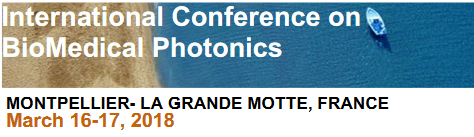 Palavas les flots:  April 16-18 2020Abstract FORMPlease send the form to registration2020@biomedicalphotonics.org.Note 1:  Benefit to early bid registration is only granted after payment Note 2:  Abstract submission is effective after paymentTitle :Authors :Abstract (300 words max.)